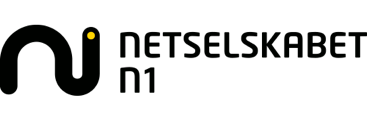 DIN ELMÅLERS VIGTIGSTE FUNKTIONER Type E570DIN ELMÅLERS VIGTIGSTE FUNKTIONER Type E570DIN ELMÅLERS VIGTIGSTE FUNKTIONER Type E5701: Displayet viser den aktuelle tællerstand dvs. det forbrugte antal kWh.1: Displayet viser den aktuelle tællerstand dvs. det forbrugte antal kWh.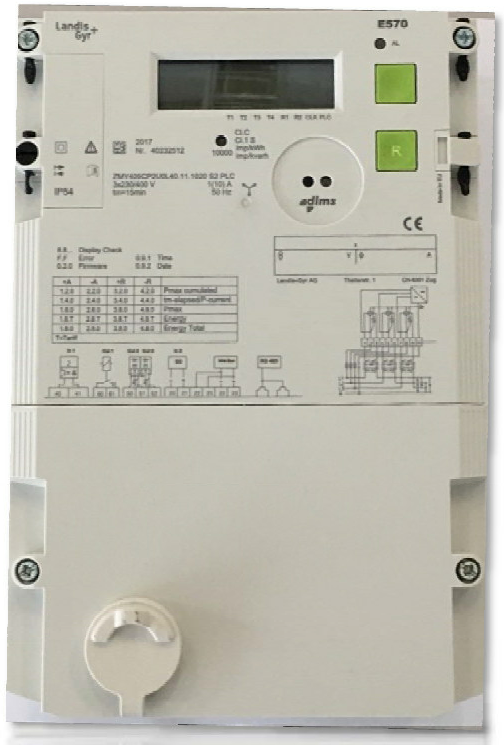 2: Med to korte tryk på denne knap kommer du til menuen ’Std_data’. Vælg menuen med et langt tryk. Du kan bladre gennem undermenuer med korte tryk og se koden i elmålerens display. Bemærk, at trykker du ikke på noget i ½ minut eller med hurtige på knappen, vender elmåleren tilbage til den aktuelle tællerstand.Kode 0.4.2 mængde strøm der er købt i elmålerens levetid i kWhKode 1.8.0 Den samlede mængde strøm der er købt i elmålerens levetid i kWhKode 2.8.0 Den samlede mængde strøm der er solgt i elmålerens levetid i kWh. NB: er kun relevant til elproducerende anlægKode 1.7.0 Øjebliksværdi for køb af strøm i kWhKode 2.7.0 Øjebliksværdi for salg af strøm i kWh. NB: er kun relevant til elproducerende anlæg.2: Med to korte tryk på denne knap kommer du til menuen ’Std_data’. Vælg menuen med et langt tryk. Du kan bladre gennem undermenuer med korte tryk og se koden i elmålerens display. Bemærk, at trykker du ikke på noget i ½ minut eller med hurtige på knappen, vender elmåleren tilbage til den aktuelle tællerstand.Kode 0.4.2 mængde strøm der er købt i elmålerens levetid i kWhKode 1.8.0 Den samlede mængde strøm der er købt i elmålerens levetid i kWhKode 2.8.0 Den samlede mængde strøm der er solgt i elmålerens levetid i kWh. NB: er kun relevant til elproducerende anlægKode 1.7.0 Øjebliksværdi for køb af strøm i kWhKode 2.7.0 Øjebliksværdi for salg af strøm i kWh. NB: er kun relevant til elproducerende anlæg.3: Alarm ”kontakt dit netselskab N1 A/S”3: Alarm ”kontakt dit netselskab N1 A/S”4: Lampen blinker 10.000 gange pr. kWh4: Lampen blinker 10.000 gange pr. kWh5: Anvendes af netselskabet5: Anvendes af netselskabetDisplayDisplayDisplay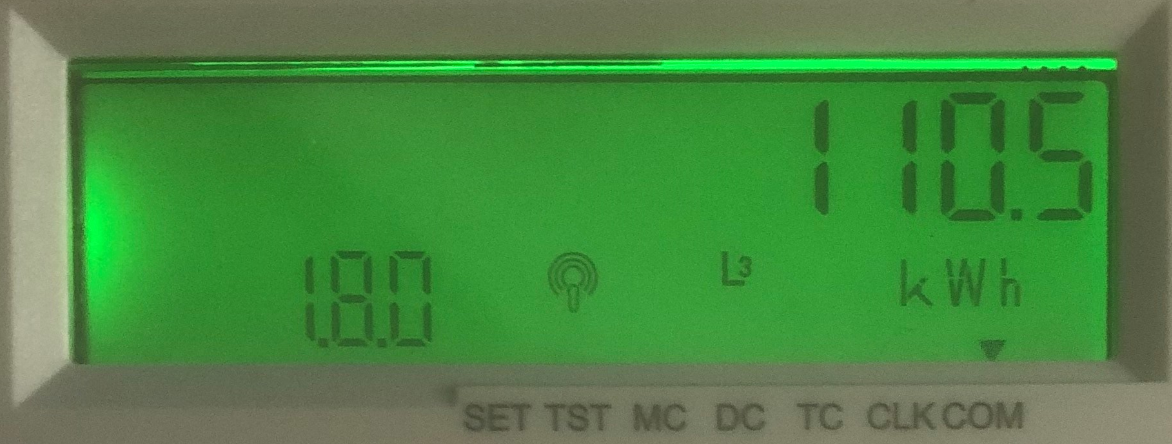 1: Her ses koden for den valgte undermenu (her kode 18.0 visning af den samlede mængde kWh der er købt siden måleren er installeret)2: Hvis en klokke blinker, skal du kontakte dit ”Netselskab N1 A/S”3: Her ses værdierne på aflæsninge1: Her ses koden for den valgte undermenu (her kode 18.0 visning af den samlede mængde kWh der er købt siden måleren er installeret)2: Hvis en klokke blinker, skal du kontakte dit ”Netselskab N1 A/S”3: Her ses værdierne på aflæsninge1: Her ses koden for den valgte undermenu (her kode 18.0 visning af den samlede mængde kWh der er købt siden måleren er installeret)2: Hvis en klokke blinker, skal du kontakte dit ”Netselskab N1 A/S”3: Her ses værdierne på aflæsninge